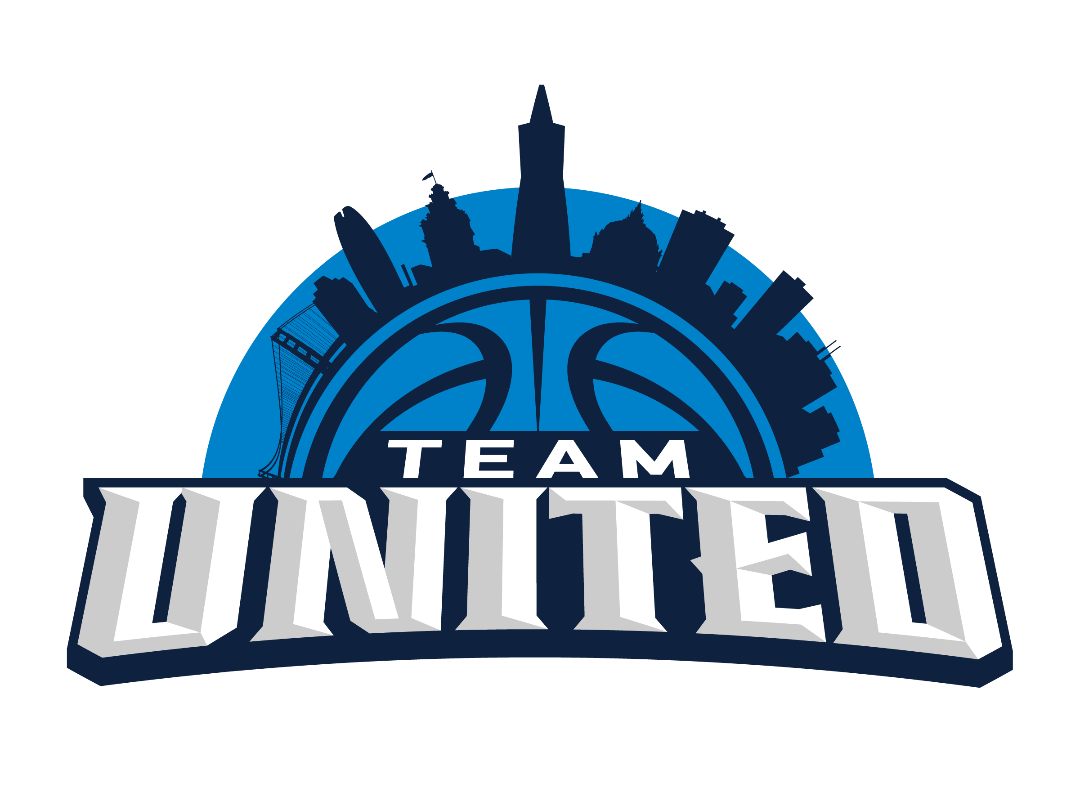 Saturday March 10th and Sunday March 11th, 2018ADMISSION FEES PER DAYAdults………………………………………….$10Children (5 to 17)…………………..………$5Seniors (55+)……………………..………….$5Children (under 5)………………………FreeWrist bands must be shown at every entry. Any fan that refuses to pay or sneak in, will be asked to leave.THANK YOU FOR SUPPORTING. 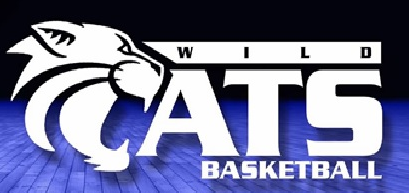 